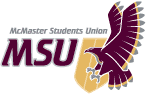 AGENDA - SRA 20MSTUDENT REPRESENTATIVE ASSEMBLY Sunday, January 24, 2021 at 5:00pmRemote Meeting, Microsoft TeamsPROCEDURECall of the Roll, Territory Recognition, Adoption of Agenda, Adoption of SRA Minutes 20L, Announcements from the Chair, Special Orders of the Day, Delegation from the Floor, Report Period, Information Period, Question Period, Business Arising from the Minutes, Business, Committee Business, Unfinished Business, New Business, Time of Next Meeting, Call of the Roll, AdjournmentThe SRA would like to recognize today that we are situated on traditional Haudenosaunee and Anishnaabe territories through the ‘Dish with One Spoon Wampum Treaty’.REPORT PERIODBUSINESSMOTIONS1.Health Sciences CaucusSamson2.Humanities CaucusNakua3.Kinesiology CaucusViolin 4.Provincial & Federal Affairs CommitteeHasnain Khan5.Finance CommitteeChen Liu6.Executive BoardNoble7.Vice-President (Education)Tse8.Federal Lobby Week Tse1.Bylaw 12 – First Year Council Noble2.Open one Executive Board Seat Da-Ré3.Close one Executive Board SeatDa-Ré1.Moved by Noble, seconded by _____ that the Assembly approve the changes to Bylaw 12 – First Year Council, as circulated. 2.Moved by Da-Ré, seconded by ____ that the Assembly open one (1) seat on the Executive Board.3. Moved by Da-Ré, seconded by ____ that the Assembly close one (1) seat on the Executive Board.